Муниципальное образование     Приморско-Ахтарский район   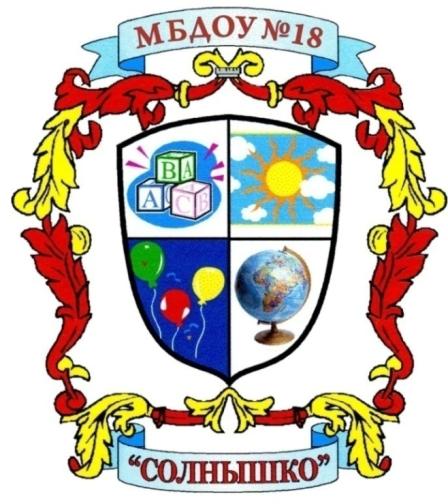 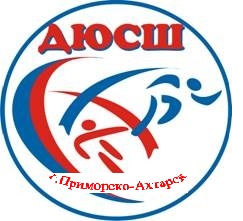 «Развитие физической культуры и формирование основ ЗОЖ у воспитанников и родителей в условиях сетевого взаимодействия ДОУ и ДЮСШ»г. Приморско-Ахтарск2018 г.ПАСПОРТНАЯ ИНФОРМАЦИЯ КИП1.Юридическое название учрежденияМуниципальное бюджетное дошкольное образовательное учреждение детский сад №18 «Солнышко».Муниципальное бюджетное образовательное учреждение дополнительного образования  детско-юношеская спортивная школа.2.УчредительАдминистрация муниципального образования Приморско-Ахтарский район.3. Юридический адрес352931 Краснодарский край, г.Приморско-Ахтарск, ул. Аэрофлотская 132, (МБДОУ №18), ул. Фестивальная, дом 59, Казачья, дом 2,МБУ ФСЦ «Лидер» (МБУ ДО ДЮСШ).4. Ф.И.О. руководителя учрежденияМаранина Ирина Антоновна   (МБДОУ №18)Птицына Ирина Михайловна (МБУ ДО ДЮСШ)5. Телефон/факс(8 861 43) 3-07-55  (МБДОУ№18) (8 861 43) 3-17-56  (МБУ ДО ДЮСШ)6. Сайт учрежденияmbdou18.pr-edu.ru - МБДОУ№18prim-dusha@mail.ru - МБУ ДО ДЮСШ7. Ссылка на раздел на сайте, посвященный проектуИнновационная деятельность - http://mbdou18.pr-edu.ru/obraz/innovatsionnyy-proekt/ 2.Измерение и оценка качества инновацииДля оценки эффективности инновационной деятельности по теме: «Развитие физической культуры и формирования основ ЗОЖ у воспитанников и родителей в условиях сетевого взаимодействия ДОУ и ДЮСШ» были подобраны и разработаны диагностические методики и критерии, в соответствии возрастными особенностями воспитанников. Измерения и оценка качества инновации проводилась в двух направлениях: с воспитанниками и их родителями. Оценка уровня качества инновационной деятельности с воспитанниками:  Оценка уровня качества инновационной деятельности с родителями  воспитанников:  Основные методы при проведении мониторинга: контроль, анализ, обобщение, тест-опросник, анкетирование, методический расчет, психолого-педагогические тесты и методики. Комплексный мониторинг позволил дать объективную оценку эффективности инновационного процесса.3. Результативность (определенная устойчивость положительных результатов)3.1. Анализ результатов инновационной деятельности по теме: «Развитие физической культуры и формирования основ ЗОЖ у воспитанников и родителей в условиях сетевого взаимодействия ДОУ и ДЮСШ» показал положительную динамику физической подготовленности и сформированности основ ЗОЖ у воспитанников ДОУ и ДЮСШ.                                                                                                       Однако, представления воспитанников о жизненных ценностях остались практически на прежнем уровне, что обусловлено возрастными особенностями детей дошкольного возраста и недостаточной зрелостью психолого-физиологических механизмов (таблица №1).                                                                                                                                                                                                   Таблица №1Результаты диагностики воспитанников ДОУ и ДЮСШДля оценки эффективности инновационной деятельности проведен анализ уровня заболеваемости обучающихся и воспитанников в учреждениях. Результаты мониторинга представлены  в диаграмме № 1 диаграмме  № 2.                                                                                                                                                                                      Диаграмма №1Сравнительный анализ заболеваемости ДОУ воспитанниц 5-7 лет в детоднях на одного ребенка.                                                                                                            Диаграмма №2Сравнительный анализ заболеваемости ДЮСШ воспитанниц 7-10 лет детоднях на одного ребенка.Исследования показали, что уровень заболеваемости детей за последние годы снизился:- в ДОУ – 51% (с 0,8 до 0,4 детодней);- в ДЮСШ – 20% (с 0,3 до 0,1 детодней). Одним из факторов снижения заболеваемости детей стало регулярное посещение дополнительных занятий художественной гимнастикой, спортивным туризмом, акробатикой и клуба «Здоровая семья». Однако, в зимний время, всех отчетных периодов отмечается некоторый всплеск заболеваемости у детей дошкольного возраста, по причине вирусных инфекций (ветряная оспа, ОРВИ).Результаты  диагностики родителей воспитанников ДОУ и ДЮСШ                                                                                                       (таблица №2)                                                                          Полученные данные за три года показывают повышение уровня физической активности родителей за счет использования  новых форм сотрудничества с семьями воспитанников (соревнования, индивидуальные и групповые занятия, шейпинг, футбол, туризм и др.):- занятия в клубе «Здоровая семья» постоянно посещали в 2015 году – 15 человек, в 2017 году - 42 человека;- в программе Фестиваля Всероссийского физкультурно-спортивного комплекса «Готов к труду и обороне» (ГТО) приняли участие 64 человека, из них 4 получили серебряных и 2 – золотых значка ГТО;- в соревнованиях и спортивных мероприятиях муниципального уровня в 2015 году – 32 человека, в 2017 году – 124 человека.  Сформированность мотивации на достижение результатов и представлений родителей о жизненных ценностях составила: - в 2015 году – 22% (занимались для себя, для укрепления здоровья);- в 2017 году - 52%. (наблюдается стремление продолжать регулярные  занятия физической культурой). При опросе в 2015 году у большинства опрошенных родителей был выявлен низкий уровень мотивации к ЗОЖ (имели вредные привычки и предпочитали пассивный вид отдыха), благодаря психолого-педагогической поддержке специалистов и созданных условий для занятий физической культурой и спортом 6 человек отказались от курения и стали вести здоровый образ жизни. Таким образом, мы видим определенную устойчивость положительных результатов инновационной деятельности. 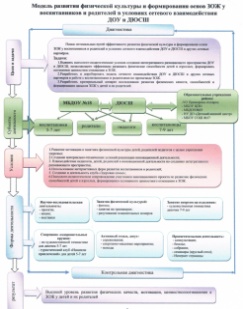 3.2. Результатом инновационной деятельности стало внедрение разработанной модели «Развитие физической культуры и формирование основ ЗОЖ у воспитанников и родителей в условиях сетевого взаимодействия ДОУ и ДЮСШ», которая способствовала созданию интегрированного развивающего пространства в условиях сетевого сообщества для:- деятельности спортивно-оздоровительного кружка для детей и родителей по художественной гимнастике, спортивному туризму на базе детского сада и акробатике (прыжки на батуте) и художественной гимнастике на базе ДЮСШ;- занятий по физической культуре для родителей (фитнес, занятия на тренажерах, разучивание музыкально-ритмических композиции и др.);- совместной досуговой деятельности, основанной на интерактивных формах и направлениях по формированию единого ценностного пространства здоровьесбережения семьи, ДО, ДЮСШ (праздники, соревнования, походы, конкурсы);- научно-практической деятельности (проектная, исследовательская);- функционирования клуба «Здоровая семья» (теоретические и практические занятия для популяризации и распространения передового опыта по физической культуре, методов и технологий оздоровления). Учреждения сетевого сообщества дополняют друг друга: у спортивной школы есть большой опыт тренерской деятельности по выявлению и развитию спортивно одаренных детей, а также материально-техническая и учебно-тренировочная база, а дошкольное учреждение имеет богатый опыт взаимодействия с родителями и детьми дошкольного возраста, расширенный кадровый потенциал (педагог-психолог, социальный педагог).  		3.3. Разработан макет «Индивидуального маршрута развития ребенка», который представляет собой систему диагностических карт: «Карта здоровья», «Карта интересов», «Шкала успехов», «Индивидуальный план развития» (на 1 год, на 3 года). Индивидуальный маршрут помогает педагогам, родителям и ребенку выстроить жизненные перспективы его образования, социализации и самореализации, направленные на формирование потребности в ЗОЖ, возможность выбирать оптимальный вариант физического развития, используя все имеющиеся ресурсы в ДОУ и ДЮСШ, а также сетевых партнеров. Индивидуальный маршрут  мобилен, может изменяться в зависимости от возраста ребенка, его желания и потребностей, помогает в формировании ценностного отношения к здоровому образу жизни.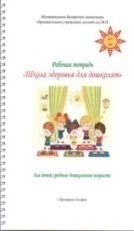 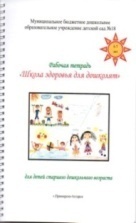  3.4. Разработаны Рабочие тетради «Школа здоровья для дошколят» для детей среднего и старшего дошкольного возраста и их родителей, предназначенные для закрепления основ ЗОЖ.  Материал тетради в веселой и игровой форме учит детей основным нормам и правилам здорового образа жизни, помогает развить навыки социального поведения.3.5. Ежемесячно осуществляется выпуск газеты для детей и родителей «Здоровей-ка!»,   которая информирует читателей о проведенных мерприятиях, предлагает интересные статьи о здоровом образе жизни, популяризирует передовой опыт семейного воспитания. 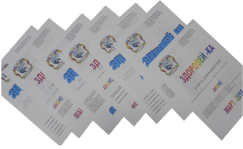 3.6.  Разработаны авторские вариативные программы:- «Растем и развиваемся вместе» для  занятий физической культурой детей 5-7 лет и родителей, авторы: Падалка Н.Н., Скакун В.В., Иванова Н.А.;- «Туристы - искатели приключений» туристско-краеведческого направления, для дополнительного образования детей 6-7 лет, авторы: Падалка Н.Н., Скакун В.В., Иванова Н.А.;Методическое пособие для педагогов и родителей «Определение уровня и направленности мотивации к занятиям физкультурой и спортом у детей старшего дошкольного возраста» автор Шафаростова И.Ф. 3.7. Открыт и функционирует клуб «Здоровая семья», где проводятся   теоретические и практические занятия, как совместно с детьми, так и отдельно для родителей по пропаганде занятий физической культурой и  здорового образа жизни.4. Организация сетевого взаимодействияЗа период инновационной деятельности учреждений были заключены договора о сотрудничестве с сетевыми партнерами: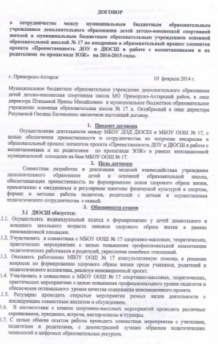 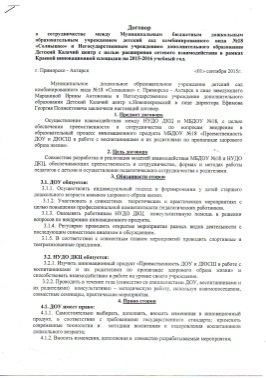 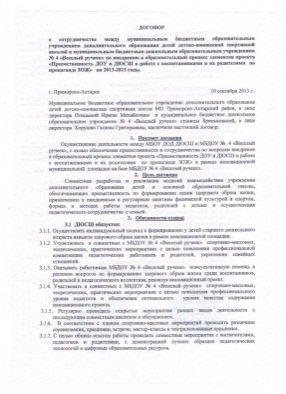 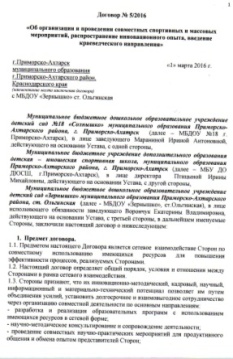 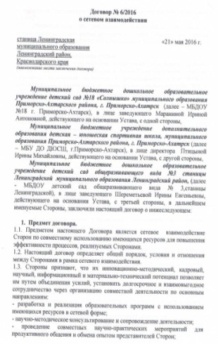 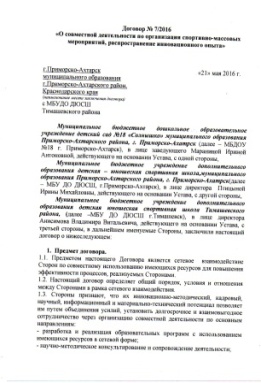 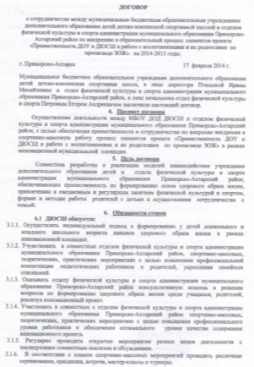 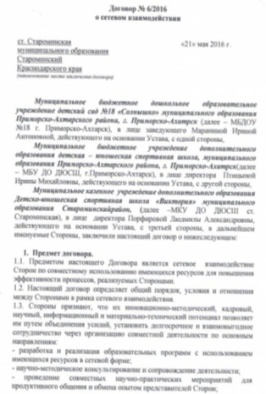 Всего проведено совместных мероприятий:Наиболее значимыми мероприятиями  были  совместные мероприятия: «Казаком слыть – здоровым быть» (235 участников из 6 учреждений), туристический поход по ознакомлению с природой Приморско-Ахтарского района (117 участников из 3 учреждений). Таким образом, ДОУ и ДЮСШ стали ресурсным центром города, организующим сетевое взаимодействие различных субъектов в направлении развития физической культуры и формированию основ ЗОЖ у воспитанников и родителей.5. Апробация и диссеминация результатов деятельности КИП5.1. Участие в мероприятиях разного уровняМеждународный уровеньУчастие в Международной научно-практической конференции «Проблемы образования и науки в современном мире» г.Теплица, Чехия, 20.02.2017г.Всероссийский уровеньУчастие в VI Всероссийской научно-практической конференции «Теория и методология инновационных направлений физкультурного воспитания детей дошкольного возраста» г. Краснодар, 27.10. 2016г.Краевой уровень:1.Участие в конференции общественной организации «Федерация художественной гимнастики Краснодарского края» по обобщению педагогического опыта «Развитие дошкольников и младших школьников средствами художественной гимнастики», г.Краснодар,12.03.2015г. 2. Выступление на семинаре «Инновационные технологии в физическом развитии  детей дошкольного возраста», ст. Ленинградская, 29.04. 2015г.	3. Участие в круглом столе для педагогов МБУ ДО ДЮСШ выступление на тему: «Формирование основ культуры здоровья дошкольников в процессе сотрудничества педагогов и родителей», . г.Тимашевск, 21.05.2015г.4. Проведение мастер-класса для педагогов дополнительного образования МАОУ ДОД ДЮСШ на тему «Физическое развитие детей младшего школьного и дошкольного возраста средствами художественной гимнастики» ст. Брюховецкой, 07.06.2015г.5. Проведение мастер-класса в МБО ДО ДЮСШ «Восход» на тему: «Танцы и хореографические упражнения – как самый красивый путь к здоровью», ст. Старовеличковской,04.10.2015г.	6. Выступление на семинаре «Работа муниципальных площадок дошкольных образовательных учреждений» доклад на тему: «Реализация модели сетевого взаимодействия ДОУ и ДЮСШ в работе с воспитанниками и родителями по приобщению к занятиям физической культурой и формированию навыков ЗОЖ» ГБПОУ КК, ст.Брюховецкая,апрель2016г.7. Организация и проведение зонального семинара Семинар «Расширение сетевого взаимодействия краевой инновационной площадки в направлении развития физической культуры и формирования основ здорового образа жизни воспитанников», МБДОУ №18г.Приморско-Ахтарск, июнь 2016г. 8. Участие в краевом фестивале «От инновационных идей к методическим пособиям» работа в секции: проведение мастер-класса «Организация и проведение заседаний клуба «Здоровая семья в рамках сетевого взаимодействия», ИРО Краснодарского края, ККИДППО, г. Краснодар, сентябрь 2016г.  9. Проведение мастер-класса «Физическое развитие детей младшего школьного и дошкольного возраста Мастер-класс «Физическое развитие детей младшего школьного и дошкольного возраста средствами художественной гимнастики», МБУ ДО ДЮСШ «Восход», ст. Старовеличковской, октябрь 2016г.Муниципальный уровень1. Организация и проведение семинара-практикума «Формирование основ ЗОЖ у детей старшего дошкольного возраста через метод проектной деятельности», МКУ ЦПО г.Приморско-Ахтарск, ноябрь 2016г. 2. Доклад о результатах деятельности краевой инновационной площадки на Августовской конференции для педагогов района и родительской общественности, г. Приморско-Ахтарск, август 2016г. 5.2. Публикации из опыта инновационной деятельности:Критерии ПоказателиДиагностические методикиФизическая подготовленность воспитанников ОФП:- гибкость - скоростные качества- координационные способности (ловкость)  - выносливость - скоростно-силовые качества  Диагностика физической подготовленности.Т.А.Тарасова.   Контроль физического состояния детей дошкольного и младшего школьного возраста. Сформированность познавательных интересов к ЗОЖНаправленность личностиТест-опросник «Что вы знаете о своем здоровье» Е.А.ТарасоваСформированность мотивации на достижение результатов Отношение к ЗОЖ, к занятию  спортомТест-опросник измерения мотивации достижения А. Мехрабиана, М.Ш. Магомед-ЭминоваСформированность культурно-гигиенических навыков и основ здорового образа жизни - беседы;- диагностические задания;- проблемные ситуации;Диагностический комплекс для старших дошкольников  и младших школьников Н.В.ВерещагинойПредставление о жизненных ценностях Отношение к здоровью и ЗОЖМетодика ценностных ориентации М. Рокича, Опросник «Отношение к здоровью»  (Р. А. Березовская), Тест «Индекс отношения к здоровью» (Дерябо С., Ясин В.).Состояние здоровья, пропуски по болезниИндекс здоровьяМетодологический расчет  посещаемости, детодни.Критерии ПоказателиМатериалы Физическая активность- гибкость - скоростные качества- координационные способности (ловкость)  Тест «Проверь свой уровень физической активности» (основы ЗОЖ и профилактика вредных привычек) методическое пособие, авторский коллектив. Новосибирск изд. ГЦРО Сформированность мотивации на достижение результатовОтношение к ЗОЖ, к занятию  спортомАдаптированный вариант анкетирования Петренко В.П.,  Давыденко Д.Н.Тест-опросник измерения мотивации достижения А. Мехрабиана, М.Ш. Магомед-ЭминоваПредставление о жизненных ценностяхЦенностное  отношение к здоровью и ЗОЖМетодика ценностных ориентации М. Рокича, Опросник «Отношение к здоровью»  (Р. А. Березовская)№Критерии2015 год2015 год2015 год2016 год2016 год2016 год2017 год2017 год2017 год№КритерииВысокий уровеньСредний уровеньНизкий уровеньВысокий уровеньСредний уровеньНизкий уровеньВысокий уровеньСредний уровеньНизкий уровень1Физическая подготовленность воспитанников31%43%26%32%45%23%51%39%10%2Сформированность познавательных интересов к ЗОЖ36%43%21%34%47%19%48%49%3%3Сформированность мотивации на достижение результатов19%41%40%25%45%30%34%51%15%4Сформированность культурно-гигиенических навыков и основ здорового образа жизни14%51%35%20%51%29%31%60%9%5Представление о жизненных ценностях15%43%42%9%47%34%20%49%31%№Критерии2015 год2015 год2015 год2016 год2016 год2016 год2017 год2017 год2017 год№КритерииВысокий уровеньСредний уровеньНизкий уровеньВысокий уровеньСредний уровеньНизкий уровеньВысокий уровеньСредний уровеньНизкий уровень1Физическая активность (участие в мероприятиях)14 %36%50%21%45%34%48%41%11%2Сформированность мотивации на достижение результатов32%46%22%36%50%14%64%29%7%3Представление о жизненных ценностях20%42%38%26%48%26%52%40%8%Договор № 1МБ СОШ №17.пос.Октябрьский от 03.04.2015г.Договор  № 2МБДОУ № 25 ст. Бородинская от 01.09. 2015гДоговор  № 3МБДОУ № 4 ст. Бородинская от 01.09.2015г.;Договор  № 4НУ ДО ДКЦ  х. Новопокровский от 01.09.2016гДоговор № 5 с МБДОУ «Зернышко» ст. Ольгинская«Об организации и проведении совместных спортивных и массовых мероприятий, распространение инновационного опыта, введение краеведческого направления»Договор №6с МБДОУ д/с №3 ст.Ленинградская«О распространении инновационного опыта по работе с родителями  и воспитанниками в области физической культуры и спорта»Договор №7МБУДО ДЮСШ г. Тимашевск «О совместной деятельности по организации спортивно-массовых мероприятий, распространение инновационного опыта»Договор №8ОФК и спорта  МО Приморско-Ахтарский район«О совместной деятельности по организации спортивно-массовых мероприятий, распространение инновационного опыта»Договор №9МКУ ДО ДЮСШ «Виктория» ст.Староминская «О распространении инновационного опыта по работе с родителями  и воспитанниками в области физической культуры и спорта»Договор №10МБДОУ №16 «Пчелка» город-курорт Анапаот 01.08.2017г. «О распространении инновационного опыта по работе с родителями и воспитанниками в области физической культуры и спорта».Семинаров - 5Мастер-классов -5Круглый стол -1Спортивные и физкультурные мероприятия -26№Название материалаАвторРазмещение материала1Статья «Формирование основ здорового образа жизни у дошкольников и их родителей»  И.А.МаранинаЭлектронный  журнал «Дошкольник.РФ»№2, 2015г. 2Статья «Инновационные технологии в физическом развитии и воспитания подрастающего поколения  и развитие мотивации к занятиям физической культурой»Падалка Н.Н., Маранина И.А.Материалы VI Всероссийской научно-практической конференции2016г.;3Статья «Развитие физической культуры и формирование основ ЗОЖ у воспитанников и родителей в условиях сетевого взаимодействия ДОУ и ДЮСШ»,И.А. МаранинаНаучно-методический журнал «Кубанская школа» №2, 2016г. 4«Формирование основ ЗОЖ и развитие физической культуры и у воспитанников и родителей в условиях сетевого взаимодействия ДОУ и ДЮСШ»Иванова Н.А., Падалка Н.Н.сборник «Культура, просвещение, литература» №3 2017г5Программа «Растем и развиваемся вместе» для детей 5-7 лет и родителейИванова Н.А., Скакун В.В., Падалка Н.Н.МКУ ЦПО Приморско-Ахтарского района6Программа «Туристы - искатели приключений» для детей 6-7 летИванова Н.А., Скакун В.В., Падалка Н.Н.МКУ ЦПО Приморско-Ахтарского района7Методическое пособие для родителей «Здоровый образ жизни – залог здоровья» Падалка Н.Н.МКУ ЦПО Приморско-Ахтарского района8Рабочие тетради «Школа здоровья для дошколят»: для детей среднего и старшего дошкольного возраста Иванова Н.А., Скакун В.В.,  Соколова А.С.МКУ ЦПО Приморско-Ахтарского района9Газета для родителей «Здоровей-ка!»Н.Ю. ДурсеневаМКУ ЦПО Приморско-Ахтарского района